 Paralegals and Legal Assistants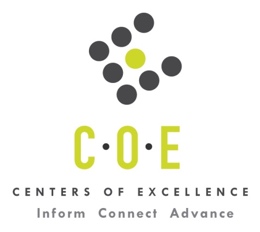 Labor Market Information ReportChabot CollegePrepared by the San Francisco Bay Center of Excellence for Labor Market ResearchOctober 2018RecommendationBased on all available data, there appears to be an undersupply of Paralegals and Legal Assistants compared to the demand for these occupations in the Bay region and in the East Bay sub-region (Alameda and Contra Costa Counties). The annual gap is about 750 students annually in the Bay region and 257 students annually in the East Bay sub-region.This report also provides student outcomes data on employment and earnings for programs on TOP 1402.00 - Paralegal in the state and region. It is recommended that this data be reviewed to better understand how outcomes for students taking courses on this TOP code compare to potentially similar programs at colleges in the state and region, as well as to outcomes across all CTE programs at Chabot College and in the region. IntroductionThis report profiles Paralegals and Legal Assistants in the 12 county Bay region and in the East Bay sub-region for a proposed Paralegal Studies program at Chabot College. Occupational DemandTable 1. Employment Outlook for Paralegals and Legal Assistants in Bay RegionSource: EMSI 2018.3Bay Region includes Alameda, Contra Costa, Marin, Monterey, Napa, San Benito, San Francisco, San Mateo, Santa Clara, Santa Cruz, Solano and Sonoma CountiesTable 2. Employment Outlook for Paralegals and Legal Assistants in East Bay Sub-RegionSource: EMSI 2018.3East Bay Sub-Region includes Alameda and Contra Costa Counties Job Postings in Bay Region and East Bay Sub-RegionTable 3. Number of Job Postings by Occupation for latest 12 months (Oct 2017 - Sept 2018)Source: Burning GlassTable 4. Top Job Titles for Paralegals and Legal Assistants for latest 12 months (Oct 2017 - Sept 2018)Source: Burning GlassIndustry ConcentrationTable 5. Industries hiring Paralegals and Legal Assistants in Bay RegionSource: EMSI 2018.3Table 6. Top Employers Posting Paralegal and Legal Assistant Jobs in Bay and East Bay Sub-Region (Oct 2017 - Sept 2018)Source: Burning GlassEducational SupplyThere are eight community colleges in the Bay Region issuing 254 awards annually on TOP 1402.00 – Paralegal and one community college in the East Bay sub-region issuing 36 awards annually on this TOP code. One other postsecondary institution issued 12 awards in the East Bay.Table 7. Awards on TOP 1402.00 - Paralegal in the Bay AreaSource: IPEDS, Data Mart and LaunchboardNOTE: Headcount of students who took one or more courses is for 2016-17. The annual average for awards is 2014-17 unless there are only awards in 2016-17. The annual average for other postsecondary is for 2013-16.Gap AnalysisBased on the data included in this report, there is a labor market gap in the Bay region with 1,015 annual openings for Paralegals and Legal Assistants and 266 annual awards for an annual undersupply of 749 students. In the East Bay sub-region, there is also a gap with 305 annual openings and 48 annual awards for an annual undersupply of 257 students.Student OutcomesTable 8. Four Employment Outcomes Metrics for Students Who Took Courses on TOP 1402.00 - ParalegalSource: Launchboard Pipeline (version available on 10/10/18)Skills, Certifications and EducationTable 9. Top Skills for Paralegals and Legal Assistants in Bay Region (Oct 2017 - Sept 2018)Source: Burning GlassTable 10. Certifications for Paralegals and Legal Assistants in the Bay Region (Oct 2017 - Sept 2018)Note: 72% of records have been excluded because they do not include a certification. As a result, the chart below may not be representative of the full sample.Source: Burning GlassTable 11. Education Requirements for Paralegals and Legal Assistants in Bay Region Note: 46% of records have been excluded because they do not include a degree level. As a result, the chart below may not be representative of the full sample.Source: Burning GlassMethodologyOccupations for this report were identified by use of skills listed in O*Net descriptions and job descriptions in Burning Glass. Labor demand data is sourced from Economic Modeling Specialists International (EMSI) occupation data and Burning Glass job postings data. Educational supply and student outcomes data is retrieved from multiple sources, including CTE Launchboard and CCCCO Data Mart.SourcesO*Net OnlineLabor Insight/Jobs (Burning Glass) Economic Modeling Specialists International (EMSI)  CTE LaunchBoard www.calpassplus.org/Launchboard/ Statewide CTE Outcomes SurveyEmployment Development Department Unemployment Insurance DatasetLiving Insight Center for Community Economic DevelopmentChancellor’s Office MIS systemContactsFor more information, please contact:Doreen O’Donovan, Data Research Analyst, for Bay Area Community College Consortium (BACCC) and Centers of Excellence (CoE), doreen@baccc.net or (831) 479-6481John Carrese, Director, San Francisco Bay Center of Excellence for Labor Market Research, jcarrese@ccsf.edu or (415) 267-6544Paralegals and Legal Assistants (SOC 23-2011): Assist lawyers by investigating facts, preparing legal documents, or researching legal precedent.  Conduct research to support a legal proceeding, to formulate a defense, or to initiate legal action.  Excludes “Legal Secretaries” (43-6012).Entry-Level Educational Requirement: Associate's degreeTraining Requirement: NonePercentage of Community College Award Holders or Some Postsecondary Coursework: 44%Occupation 2017 Jobs2022 Jobs5-Yr Change5-Yr % Change5-Yr Open-ingsAnnual Open-ings10% Hourly WageMedian Hourly WageParalegals and Legal Assistants8,1928,993801 10%5,0771,015$19.31 $31.95 Occupation 2017 Jobs2022 Jobs5-Yr Change5-Yr % Change5-Yr Open-ingsAnnual Open-ings10% Hourly WageMedian Hourly WageParalegals and Legal Assistants2,5192,736217 9%1,523305$16.55 $27.86 OccupationBayEast BayParalegal - 1402003,040522Common TitleBayEast BayCommon TitleBayEast BayParalegal827136Legal Secretary465Legal Assistant752167Intellectual Property Paralegal452Legal Administrative Assistant27464Paralegal Specialist4113Litigation Paralegal25632Junior Paralegal399Corporate Paralegal2059Patent Paralegal254Immigration Paralegal8112Associate213Trademark Paralegal559Contracts Paralegal186Real Estate Paralegal4822Office Manager143Industry – 6 Digit NAICS (No. American Industry Classification) CodesJobs in Industry (2017)Jobs in Industry (2022)% Change (2017-22)% in Industry (2017)Offices of Lawyers (541110)5,9396,3948%72.5%Local Government, Excluding Education and Hospitals (903999)3824066%4.7%All Other Legal Services (541199)20529041%2.5%Title Abstract and Settlement Offices (541191)17120017%2.1%Corporate, Subsidiary, and Regional Managing Offices (551114)1711837%2.1%Federal Government, Civilian, Excluding Postal Service (901199)1641682%2.0%State Government, Excluding Education and Hospitals (902999)1411464%1.7%EmployerBayEmployerBayEmployerEast BayUS Department of Justice33Fragomen13Tesla Motors13Deloitte23Tesla Motors13Clorox Company9Uber22Perkins Coie Llp12US Army8Wells Fargo21Sony Electronics Incorporated11Tesla7Legal Specialists20Talbridge Limited11US Department of Justice7Alchemy Legal19Morgan Lewis Bockius10Donahue Fitzgerald Llp6Aba Search Incorporated17US Army10Ross Stores6Gap Inc.14US Government10Progressive Insurance4Google Inc.14Allstate9Talbridge Limited4Cooley Llp13Clorox Company9About Tesla3CollegeSub-RegionCIP CodeHeadcountAssociatesCertificatesTotalCanadaMid-Peninsulan/a406915DeanzaSilicon Valleyn/a281444185Evergreen ValleySilicon Valleyn/a131122133MerrittEast Bayn/a149122436San FranciscoMid-Peninsulan/a32088Santa RosaNorth Bayn/a1101414SkylineMid-Peninsulan/a845712West ValleySilicon Valleyn/a151143751John F. Kennedy UniversityEast Bay22.0302n/a1212Total Bay RegionTotal Bay Region1,266119147266Total East Bay Sub-RegionTotal East Bay Sub-Region1492424482015-16Bay 
(All CTE Programs)Chabot College (All CTE Programs)State (1402.00)Bay (1402.00)East Bay (1402.00)Chabot College (1402.00)% Employed Four Quarters After Exit75%74%67%68%59%n/aMedian Quarterly Earnings Two Quarters After Exit$13,996$9,429$9,559$11,445$9,559n/aMedian % Change in Earnings40%62%63%68%40%n/a% of Students Earning a Living Wage63%60%61%68%63%n/aSkillPostingsSkillPostingsSkillPostingsLitigation1,062Customer Contact213Contract Review146Legal Documentation590Intellectual Property206Administrative Functions143Administrative Support453Project Management206Subpoena Preparation142Scheduling431Proofreading203Legal Document Preparation135Legal Document Composition402Customer Billing202Contract Management130Professional Services Marketing386Spreadsheets202Record Keeping130Legal Research354Due Diligence195Mailing128Legal Support340Trial Preparation190Appointment Setting127Mergers and Acquisitions330Data Entry174Securities126Case Management285Adobe Acrobat161E-Discovery124Customer Service251Contract Preparation158Expense Reports123Filing246Copying155Contract Drafting110Travel Arrangements220Document Management154Corporate Governance108Customer Contact213Document Review154Legal Industry Knowledge103Intellectual Property206Secretarial Skills154LexisNexis103CertificationPostingsCertificationPostingsParalegal Certification792IT Infrastructure Library (ITIL) Certification2Driver's License42ITIL Certification2Legal Assistant15IT Infrastructure Library (ITIL) Certification2Security Clearance11ITIL Certification2Notary License9Real Estate Certification2Certified First Responder5Registered Cardiac Electrophysiology Specialist2Contractors License4Series 72Certified Occupational Health Nurse3Administrative Support Certification1Property and Casualty License3Bilingual Certification1American Power Conversion2Cdl Class C1Business License2Legal Secretary Certification1Certified in Integrated Resource Management (CIRM)2Project Management Certification1Civil Litigation Certificate2Typing Certification1Education (minimum advertised)Latest 12 Mos. PostingsHigh school or vocational training184 (11%)Associate Degree102 (6%)Bachelor’s Degree or Higher1,349 (83%)